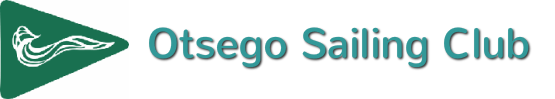         PO Box 816   ▪   Cooperstown, NY 13326   ▪   607-744-6325Standard Photo Release – Adults and Minor ChildrenI hereby authorize Otsego Sailing Club to publish or reproduce for website or other promotional purposes photographs and/or video taken of me and/or the undersigned minor children. Names will not be used without my express permission, either through my providing the information directly to reporters/videographers or written authorization for the club to share this information with others.
I release Otsego Sailing Club from any expectation of confidentiality beyond the preceding terms for myself and/or the undersigned minor children and further attest that I am the parent/legal guardian/designee and have the authority to authorize Otsego Sailing Club to use such images/names.
I acknowledge that participation in promotional materials and media of Otsego Sailing Club is voluntary, uncompensated and confers no rights of ownership whatsoever of content produced.  
I release and hold harmless Otsego Sailing Club, its volunteers, contractors, and employees from liability for any claims by me or any third party in connection with my participation and/or the participation of the undersigned minor children.


Signature: ___________________________        Date:________________Printed Name:____________________________Address: _____________________________________ City:______________ State: _____ Zip:_______
Names and Ages of Minor ChildrenName: ________________________________  Age: ___________Name: ________________________________  Age: ___________Name: ________________________________  Age: ___________